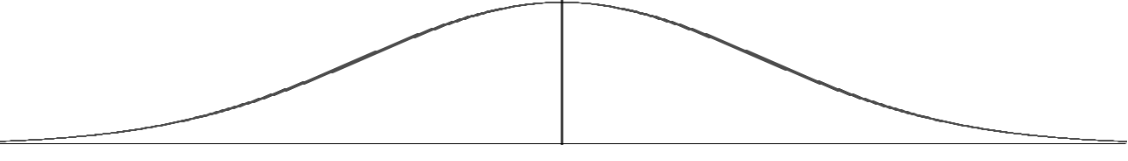 Escalation Cycle: Student and Staff Responses(adapted from Bounds, 2003)Appropriate Responses to the Seven Phases of the Escalation CycleManaging the Cycle of Acting-Out Behavior in the Classroom (Colvin, 2004)Phase 1: CalmClassroom Structure & Quality InstructionSupervise, reduce distractions, and provide quiet space.Establish and teach CLEAR expectations and acknowledge and praise compliance.Establish routines to decrease downtime and disruptions.Plan ahead for transitions and entry and exit routines.Phase 2: TriggersIdentify the situation where the behavior is likely to occur.Use pre-correction to teach appropriate response. Rehearse the expectations, prompt or remind students as needed, provide specific praise and reinforcement.Work with all staff and faculty to teach and reinforce social skills.Group social skills, anger management, community services.Phase 3: AgitationShow empathy: recognize the student’s problem and communicate concern.Redirect and help the student become engaged in activity, lesson or task (passive or movement).Provide choices.Provide space in a quiet area or allow students to disengage briefly or put their heads down.Use proximity or brief interactions; show acceptance.Phase 4: AccelerationPause and Assess- “Is this an emergency situation?”Avoid escalating the student’s behavior.Pausing rather than responding immediately shows students that while they may be out of control, staff are calm and controlled.Use a calm but serious tone.If the situation escalates, withdraw and follow school procedures for emergency situations.Phase 5: PeakFocus on student and staff safety (limit interactions for safety purposes).Notify necessary staff of situations and provide directions for response.If needed, evacuate others.Contact appropriate assistance.Phase 6: De-escalationOnce escalation is over, allow student space to calm down, under supervision.Provide independent work that is fairly easy to complete to help regain focus.Debrief and document the incident to provide data for ongoing planning for safety.Phase 7: RecoveryHelp student return to normal activities and engage in learning.Continue with planned consequence and do not discuss or negotiate.Acknowledge cooperative and appropriate behavior.Encourage and support student in changing problem behavior.Reference:Colvin, G. (2004). Managing the cycle of acting-out behavior in the classroom. Eugene, OR: Behavior Associates.Calm-Accepts feedback-Ignores distractions-Completes tasksTriggers-Conflicts-Demands-Changes in routine-Lacks social skillsAgitation-Argues-Refuses-Runs away-Withdraws socially-PacesAcceleration-Questions authority- Argues-Whines/Cries-Threats-Verbally abusivePeak-Aggressive-Destroys property-Injures self-Runs away-ScreamsDe-Escalation-Withdraws socially-Denies behavior-Avoids discussion-SleepsRecovery-Subdued-Defensive-Avoids discussion-Attempts to correct problemReturn to Calm--Listens-Accepts feedback-Accepts praise-RespondsappropriatelySpecific Staff/Adult ResponsesSpecific Staff/Adult ResponsesSpecific Staff/Adult ResponsesSpecific Staff/Adult ResponsesSpecific Staff/Adult ResponsesSpecific Staff/Adult ResponsesSpecific Staff/Adult ResponsesSpecific Staff/Adult ResponsesPrevention-Reduce distractions-Provide quite space-Establish clear expectations-Praise compliance-Plan ahead fortransitionsPrevention & Redirection-Identify patterns-Teach app. response-Rehearse appropriate response-Reinforce app.responseReduce Anxiety-Show empathy-Redirect and modify-Provide choices-Provide space-Offer calming strategies-Brief interactionsSafety-Do not engage-Remove triggers-State bottom line-Provide choices-Use calm but stern tone-Non- threateningCrisis Intervention-Repeat bottom line-Repeat choices-Follow through with plan-Emergency Safety InterventionsRemove Excess Attention-Avoid discussion of behavior-Provide simple and concrete directionsRe-Establish Routines-Provide more structure and movement-Reinforce compliance-Give simple debriefDiscussion-Restate expectations-Discuss replacement behavior-Give encouragement